Describing Waves MOD				  Name_________________Need more help? Visit: Lesson 2 of the Waves chapter at The Physics Classroom:http://www.physicsclassroom.com/Class/waves/u10l2a.htmlhttp://www.physicsclassroom.com/Class/waves/u10l2b.htmlhttp://www.physicsclassroom.com/Class/waves/u10l2c.htmlhttp://www.physicsclassroom.com/Class/waves/u10l2d.htmlLabel the graph below  with the following letters:Nodal line (aka your zero line)CrestTroughAmplitudeWavelength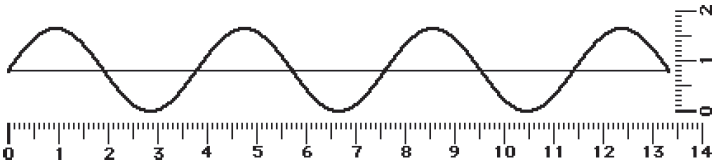 Using the rulers seen in question #1, measure the wave’s wavelength and amplitude.        a.  Wavelength =__________________              b.   Amplitude = =__________________  Period or FrequencyThe number of cycles of a periodic wave per unit time is called the wave's ______________.The amount of time for a single periodic wave to occur is called the wave's _____________.A pendulum makes 40 vibrations in 20 seconds. Calculate its period? (T = time/cycle)	a. 0.5  sec		b. 2  sec		c. 800  secA period of 5.0 seconds corresponds to a frequency of _____ Hz. (f = 1/T)	a. 0.2 		b. 0.5 		c. 0.02 		d. 0.05 	e. 0.002The period of a 261-Hertz sound wave is ________________. (T = 1/f)	a. 0.004 sec		b. 130 sec		c. 261 secAs the frequency of a wave increases, the period of the wave ___________.	a. decreases 		b. increases 		c. remains the sameMac and Tosh are resting on top of the water near the end of the pool when Mac creates a surface wave. The wave travels the length of the pool and back in 25 seconds. The pool is 25 meters long. Determine the speed of the wave. (v = speed in meters per second)What is the frequency of the wave seen below? (Rearrange your speed equation: f = v/λ)a. 0.33 Hz 		b. 2 Hz 		c. 18 Hz	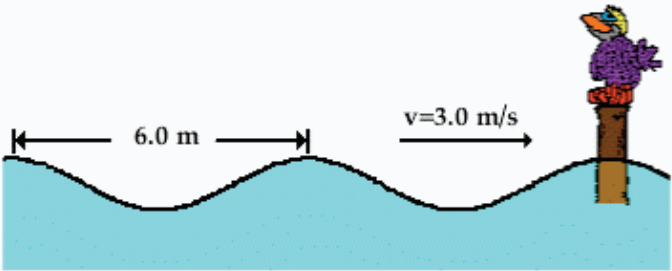 